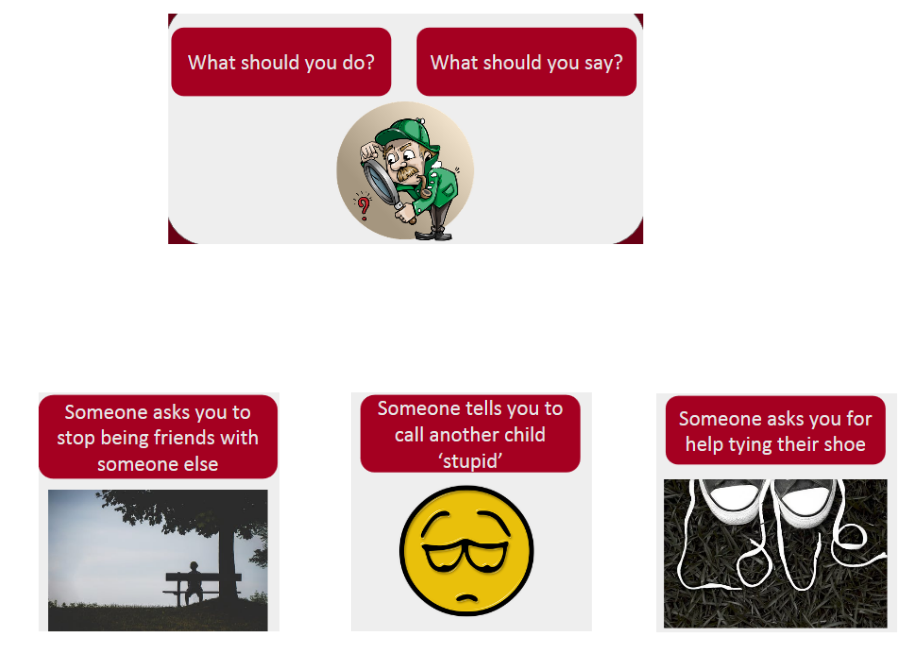 What should you do?What should you say?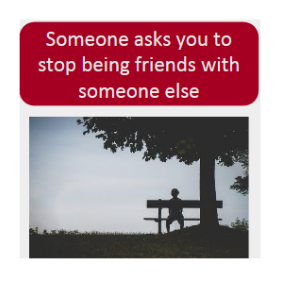 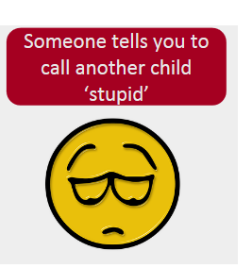 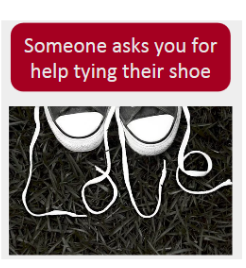 